Hello, Year 4/5 and Year 5/6! 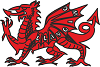 I hope you are all ok and enjoying our topic ‘Walk Like An Egyptian’. As we are unable to go on an educational visit, we have arranged a virtual visit to Swansea’s Egypt Centre on MONDAY 8th MARCH 2021. We ask that you read the information below and if you wish your child to take part you MUST email us to give your permission . Once we receive this, a password will be sent to you. Please do not share this password with anyone else. We will be asking you to do these activities on the week beginning 1.03.21 so we will need your emails ASAP.JonesS243@hwbcymru.net  (for pupils in Mrs Jones’ class)ArdolinoO@hwbcymru.net  (for pupils in Mr Ardolino’s class)We will be taking part in the Death and Afterlife workshops which consist of:Pre-facilitation activitiesThese activities will be accessed through the Egypt Centre’s website  on a password protected page. The password will be sent to you when you have given us permission via email. These activities are unique to the Egypt Centre’s Virtual Classroom and they kindly ask you not to share these activities with other groups. Mummification Weighing of the Heart - What did the ancient Egyptians believe happened after mummification?The Gods and Goddesses of ancient Egypt and how the ancient Egyptians worshipped them.Live session (one hour)This will take place as a Teams meeting and as normal, you will be invited to the meeting via the usual protocol. In the session, the museum staff will begin by consolidating what you have learned so far from the pre-facilitation activities. The main portion of the hour session will be object exploration. We will take an in depth look at two objects and explore what they can tell us about ancient Egypt. It is these encounters with the real that are vital in exploring the past. At the end of the session, we will go over what we have learnt. You will then be able to complete the post session activities at your own pace. During the session, you will be able to ask and answer questions by typing them into Teams, but The Egypt Centre staff reserve the right to remove a user from the session if they do not conform to sensible standards of behaviour.Post Facilitaton ActivitiesYou will find the Post Facilitation activities using the same link and password you used for the Pre- Facilitation activities. There are a number of downloadable worksheets to complete. We will be giving you further information on this and when we wish you to carry out the activities. These activities are designed to consolidate the learning from the Virtual Classroom experience. Please DO NOT do these activities until we tell you too.We are very excited to be bringing you this amazing opportunity (especially coming together as two classes!) and hope you are too! There will be further clarification and reminders on Facebook during each step of the process.See you soon! Mrs Jones and Mr. Ardolino 